CURRICOLO EDUCAZIONE CIVICA E ALLA CITTADINANZA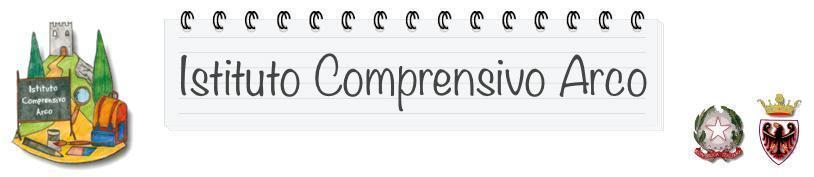 (Approvato nel Collegio Docenti unitario del ……….)ALLEGATO 1 - ATTEGGIAMENTI - QUARTO BIENNIO - classe  3^ SCUOLA SECONDARIA DI PRIMO GRADOSede scolasticaClasse Sez.Coordinatore                                                           A.S.L’alunnocomprende i concetti di prendersi cura di sé e della comunità;è consapevole che i principi di solidarietà, uguaglianza e rispetto della diversità sono i pilastri che sorreggono la convivenza civile e favoriscono la costruzione di un futuro equo e sostenibile;comprende il concetto di Stato, Regione, Città Metropolitana, Comune e Municipi e riconosce i sistemi e le organizzazioni che regolano i rapporti fra i cittadini e i principi di libertà sanciti dalla Costituzione Italiana e dalle Carte Internazionali, e in particolare conosce la Dichiarazione universale dei diritti umani, i principi fondamentali della Costituzione della Repubblica Italiana e gli elementi essenziali della forma di Stato e di Governo.AbilitàConoscenzeDISCIPLINA - attività DISCIPLINA - attività oreI-II Q.valutazionevalutazionevalutazionevalutazionevalutazionevalutazioneLo studente è in grado dicomprendere la funzione regolatrice delle norme a favore dell’esercizio dei diritti di ciascun cittadino.riconoscere gli elementi identificativi di una norma e la sua struttura. riconoscere le espressioni di volontà degli organi collegiali della scuola.comprendere la natura, gli scopi e l’attività delle istituzioni pubbliche, prima fra tutte di quelle più vicine (Comune e Provincia). analizzare e riconoscere la specificità delle diverse tipologie statali. cogliere alcuni principi fondamentali della Costituzione italiana e verificarli in momenti e temi della vita quotidiana. identificare i principali organismi di cooperazione su scala locale, nazionale, ed internazionale, governativi e non governativi.ricostruire le tappe dell’unificazione europea e le modalità di governo dell’Europa.i diritti umanipersonalità significative del Novecentolo Stato e la sua organizzazionel’Europa e la sua organizzazionela Costituzione italianacomportamenti per situazioni di emergenzaconoscenza dei beni culturali e ambientaliil concetto di democrazia il concetto di regime Giornata contro la violenza sulle donne (25/11)Giornata della Memoria (27/01)PROGETTIGiornata della MemoriaSISISINONONOLo studente è in grado dicomprendere la funzione regolatrice delle norme a favore dell’esercizio dei diritti di ciascun cittadino.riconoscere gli elementi identificativi di una norma e la sua struttura. riconoscere le espressioni di volontà degli organi collegiali della scuola.comprendere la natura, gli scopi e l’attività delle istituzioni pubbliche, prima fra tutte di quelle più vicine (Comune e Provincia). analizzare e riconoscere la specificità delle diverse tipologie statali. cogliere alcuni principi fondamentali della Costituzione italiana e verificarli in momenti e temi della vita quotidiana. identificare i principali organismi di cooperazione su scala locale, nazionale, ed internazionale, governativi e non governativi.ricostruire le tappe dell’unificazione europea e le modalità di governo dell’Europa.i diritti umanipersonalità significative del Novecentolo Stato e la sua organizzazionel’Europa e la sua organizzazionela Costituzione italianacomportamenti per situazioni di emergenzaconoscenza dei beni culturali e ambientaliil concetto di democrazia il concetto di regime Giornata contro la violenza sulle donne (25/11)Giornata della Memoria (27/01)PROGETTIOrientamentoSISISINONONOLo studente è in grado dicomprendere la funzione regolatrice delle norme a favore dell’esercizio dei diritti di ciascun cittadino.riconoscere gli elementi identificativi di una norma e la sua struttura. riconoscere le espressioni di volontà degli organi collegiali della scuola.comprendere la natura, gli scopi e l’attività delle istituzioni pubbliche, prima fra tutte di quelle più vicine (Comune e Provincia). analizzare e riconoscere la specificità delle diverse tipologie statali. cogliere alcuni principi fondamentali della Costituzione italiana e verificarli in momenti e temi della vita quotidiana. identificare i principali organismi di cooperazione su scala locale, nazionale, ed internazionale, governativi e non governativi.ricostruire le tappe dell’unificazione europea e le modalità di governo dell’Europa.i diritti umanipersonalità significative del Novecentolo Stato e la sua organizzazionel’Europa e la sua organizzazionela Costituzione italianacomportamenti per situazioni di emergenzaconoscenza dei beni culturali e ambientaliil concetto di democrazia il concetto di regime Giornata contro la violenza sulle donne (25/11)Giornata della Memoria (27/01)PROGETTIAgorà d’IstitutoSISISINONONOLo studente è in grado dicomprendere la funzione regolatrice delle norme a favore dell’esercizio dei diritti di ciascun cittadino.riconoscere gli elementi identificativi di una norma e la sua struttura. riconoscere le espressioni di volontà degli organi collegiali della scuola.comprendere la natura, gli scopi e l’attività delle istituzioni pubbliche, prima fra tutte di quelle più vicine (Comune e Provincia). analizzare e riconoscere la specificità delle diverse tipologie statali. cogliere alcuni principi fondamentali della Costituzione italiana e verificarli in momenti e temi della vita quotidiana. identificare i principali organismi di cooperazione su scala locale, nazionale, ed internazionale, governativi e non governativi.ricostruire le tappe dell’unificazione europea e le modalità di governo dell’Europa.i diritti umanipersonalità significative del Novecentolo Stato e la sua organizzazionel’Europa e la sua organizzazionela Costituzione italianacomportamenti per situazioni di emergenzaconoscenza dei beni culturali e ambientaliil concetto di democrazia il concetto di regime Giornata contro la violenza sulle donne (25/11)Giornata della Memoria (27/01)ITALIANOSISISINONONOLo studente è in grado dicomprendere la funzione regolatrice delle norme a favore dell’esercizio dei diritti di ciascun cittadino.riconoscere gli elementi identificativi di una norma e la sua struttura. riconoscere le espressioni di volontà degli organi collegiali della scuola.comprendere la natura, gli scopi e l’attività delle istituzioni pubbliche, prima fra tutte di quelle più vicine (Comune e Provincia). analizzare e riconoscere la specificità delle diverse tipologie statali. cogliere alcuni principi fondamentali della Costituzione italiana e verificarli in momenti e temi della vita quotidiana. identificare i principali organismi di cooperazione su scala locale, nazionale, ed internazionale, governativi e non governativi.ricostruire le tappe dell’unificazione europea e le modalità di governo dell’Europa.i diritti umanipersonalità significative del Novecentolo Stato e la sua organizzazionel’Europa e la sua organizzazionela Costituzione italianacomportamenti per situazioni di emergenzaconoscenza dei beni culturali e ambientaliil concetto di democrazia il concetto di regime Giornata contro la violenza sulle donne (25/11)Giornata della Memoria (27/01)STORIASISISINONONOLo studente è in grado dicomprendere la funzione regolatrice delle norme a favore dell’esercizio dei diritti di ciascun cittadino.riconoscere gli elementi identificativi di una norma e la sua struttura. riconoscere le espressioni di volontà degli organi collegiali della scuola.comprendere la natura, gli scopi e l’attività delle istituzioni pubbliche, prima fra tutte di quelle più vicine (Comune e Provincia). analizzare e riconoscere la specificità delle diverse tipologie statali. cogliere alcuni principi fondamentali della Costituzione italiana e verificarli in momenti e temi della vita quotidiana. identificare i principali organismi di cooperazione su scala locale, nazionale, ed internazionale, governativi e non governativi.ricostruire le tappe dell’unificazione europea e le modalità di governo dell’Europa.i diritti umanipersonalità significative del Novecentolo Stato e la sua organizzazionel’Europa e la sua organizzazionela Costituzione italianacomportamenti per situazioni di emergenzaconoscenza dei beni culturali e ambientaliil concetto di democrazia il concetto di regime Giornata contro la violenza sulle donne (25/11)Giornata della Memoria (27/01)GEOGRAFIASISISINONONOLo studente è in grado dicomprendere la funzione regolatrice delle norme a favore dell’esercizio dei diritti di ciascun cittadino.riconoscere gli elementi identificativi di una norma e la sua struttura. riconoscere le espressioni di volontà degli organi collegiali della scuola.comprendere la natura, gli scopi e l’attività delle istituzioni pubbliche, prima fra tutte di quelle più vicine (Comune e Provincia). analizzare e riconoscere la specificità delle diverse tipologie statali. cogliere alcuni principi fondamentali della Costituzione italiana e verificarli in momenti e temi della vita quotidiana. identificare i principali organismi di cooperazione su scala locale, nazionale, ed internazionale, governativi e non governativi.ricostruire le tappe dell’unificazione europea e le modalità di governo dell’Europa.i diritti umanipersonalità significative del Novecentolo Stato e la sua organizzazionel’Europa e la sua organizzazionela Costituzione italianacomportamenti per situazioni di emergenzaconoscenza dei beni culturali e ambientaliil concetto di democrazia il concetto di regime Giornata contro la violenza sulle donne (25/11)Giornata della Memoria (27/01)INGLESESISISINONONOLo studente è in grado dicomprendere la funzione regolatrice delle norme a favore dell’esercizio dei diritti di ciascun cittadino.riconoscere gli elementi identificativi di una norma e la sua struttura. riconoscere le espressioni di volontà degli organi collegiali della scuola.comprendere la natura, gli scopi e l’attività delle istituzioni pubbliche, prima fra tutte di quelle più vicine (Comune e Provincia). analizzare e riconoscere la specificità delle diverse tipologie statali. cogliere alcuni principi fondamentali della Costituzione italiana e verificarli in momenti e temi della vita quotidiana. identificare i principali organismi di cooperazione su scala locale, nazionale, ed internazionale, governativi e non governativi.ricostruire le tappe dell’unificazione europea e le modalità di governo dell’Europa.i diritti umanipersonalità significative del Novecentolo Stato e la sua organizzazionel’Europa e la sua organizzazionela Costituzione italianacomportamenti per situazioni di emergenzaconoscenza dei beni culturali e ambientaliil concetto di democrazia il concetto di regime Giornata contro la violenza sulle donne (25/11)Giornata della Memoria (27/01)TEDESCOSISISINONONOLo studente è in grado dicomprendere la funzione regolatrice delle norme a favore dell’esercizio dei diritti di ciascun cittadino.riconoscere gli elementi identificativi di una norma e la sua struttura. riconoscere le espressioni di volontà degli organi collegiali della scuola.comprendere la natura, gli scopi e l’attività delle istituzioni pubbliche, prima fra tutte di quelle più vicine (Comune e Provincia). analizzare e riconoscere la specificità delle diverse tipologie statali. cogliere alcuni principi fondamentali della Costituzione italiana e verificarli in momenti e temi della vita quotidiana. identificare i principali organismi di cooperazione su scala locale, nazionale, ed internazionale, governativi e non governativi.ricostruire le tappe dell’unificazione europea e le modalità di governo dell’Europa.i diritti umanipersonalità significative del Novecentolo Stato e la sua organizzazionel’Europa e la sua organizzazionela Costituzione italianacomportamenti per situazioni di emergenzaconoscenza dei beni culturali e ambientaliil concetto di democrazia il concetto di regime Giornata contro la violenza sulle donne (25/11)Giornata della Memoria (27/01)SCIENZESISISINONONOLo studente è in grado dicomprendere la funzione regolatrice delle norme a favore dell’esercizio dei diritti di ciascun cittadino.riconoscere gli elementi identificativi di una norma e la sua struttura. riconoscere le espressioni di volontà degli organi collegiali della scuola.comprendere la natura, gli scopi e l’attività delle istituzioni pubbliche, prima fra tutte di quelle più vicine (Comune e Provincia). analizzare e riconoscere la specificità delle diverse tipologie statali. cogliere alcuni principi fondamentali della Costituzione italiana e verificarli in momenti e temi della vita quotidiana. identificare i principali organismi di cooperazione su scala locale, nazionale, ed internazionale, governativi e non governativi.ricostruire le tappe dell’unificazione europea e le modalità di governo dell’Europa.i diritti umanipersonalità significative del Novecentolo Stato e la sua organizzazionel’Europa e la sua organizzazionela Costituzione italianacomportamenti per situazioni di emergenzaconoscenza dei beni culturali e ambientaliil concetto di democrazia il concetto di regime Giornata contro la violenza sulle donne (25/11)Giornata della Memoria (27/01)TECNOLOGIASISISINONONOLo studente è in grado dicomprendere la funzione regolatrice delle norme a favore dell’esercizio dei diritti di ciascun cittadino.riconoscere gli elementi identificativi di una norma e la sua struttura. riconoscere le espressioni di volontà degli organi collegiali della scuola.comprendere la natura, gli scopi e l’attività delle istituzioni pubbliche, prima fra tutte di quelle più vicine (Comune e Provincia). analizzare e riconoscere la specificità delle diverse tipologie statali. cogliere alcuni principi fondamentali della Costituzione italiana e verificarli in momenti e temi della vita quotidiana. identificare i principali organismi di cooperazione su scala locale, nazionale, ed internazionale, governativi e non governativi.ricostruire le tappe dell’unificazione europea e le modalità di governo dell’Europa.i diritti umanipersonalità significative del Novecentolo Stato e la sua organizzazionel’Europa e la sua organizzazionela Costituzione italianacomportamenti per situazioni di emergenzaconoscenza dei beni culturali e ambientaliil concetto di democrazia il concetto di regime Giornata contro la violenza sulle donne (25/11)Giornata della Memoria (27/01)MUSICASISISINONONOLo studente è in grado dicomprendere la funzione regolatrice delle norme a favore dell’esercizio dei diritti di ciascun cittadino.riconoscere gli elementi identificativi di una norma e la sua struttura. riconoscere le espressioni di volontà degli organi collegiali della scuola.comprendere la natura, gli scopi e l’attività delle istituzioni pubbliche, prima fra tutte di quelle più vicine (Comune e Provincia). analizzare e riconoscere la specificità delle diverse tipologie statali. cogliere alcuni principi fondamentali della Costituzione italiana e verificarli in momenti e temi della vita quotidiana. identificare i principali organismi di cooperazione su scala locale, nazionale, ed internazionale, governativi e non governativi.ricostruire le tappe dell’unificazione europea e le modalità di governo dell’Europa.i diritti umanipersonalità significative del Novecentolo Stato e la sua organizzazionel’Europa e la sua organizzazionela Costituzione italianacomportamenti per situazioni di emergenzaconoscenza dei beni culturali e ambientaliil concetto di democrazia il concetto di regime Giornata contro la violenza sulle donne (25/11)Giornata della Memoria (27/01)ARTESISISINONONOLo studente è in grado dicomprendere la funzione regolatrice delle norme a favore dell’esercizio dei diritti di ciascun cittadino.riconoscere gli elementi identificativi di una norma e la sua struttura. riconoscere le espressioni di volontà degli organi collegiali della scuola.comprendere la natura, gli scopi e l’attività delle istituzioni pubbliche, prima fra tutte di quelle più vicine (Comune e Provincia). analizzare e riconoscere la specificità delle diverse tipologie statali. cogliere alcuni principi fondamentali della Costituzione italiana e verificarli in momenti e temi della vita quotidiana. identificare i principali organismi di cooperazione su scala locale, nazionale, ed internazionale, governativi e non governativi.ricostruire le tappe dell’unificazione europea e le modalità di governo dell’Europa.i diritti umanipersonalità significative del Novecentolo Stato e la sua organizzazionel’Europa e la sua organizzazionela Costituzione italianacomportamenti per situazioni di emergenzaconoscenza dei beni culturali e ambientaliil concetto di democrazia il concetto di regime Giornata contro la violenza sulle donne (25/11)Giornata della Memoria (27/01)ED. MOTORIASISISINONONOLo studente è in grado dicomprendere la funzione regolatrice delle norme a favore dell’esercizio dei diritti di ciascun cittadino.riconoscere gli elementi identificativi di una norma e la sua struttura. riconoscere le espressioni di volontà degli organi collegiali della scuola.comprendere la natura, gli scopi e l’attività delle istituzioni pubbliche, prima fra tutte di quelle più vicine (Comune e Provincia). analizzare e riconoscere la specificità delle diverse tipologie statali. cogliere alcuni principi fondamentali della Costituzione italiana e verificarli in momenti e temi della vita quotidiana. identificare i principali organismi di cooperazione su scala locale, nazionale, ed internazionale, governativi e non governativi.ricostruire le tappe dell’unificazione europea e le modalità di governo dell’Europa.i diritti umanipersonalità significative del Novecentolo Stato e la sua organizzazionel’Europa e la sua organizzazionela Costituzione italianacomportamenti per situazioni di emergenzaconoscenza dei beni culturali e ambientaliil concetto di democrazia il concetto di regime Giornata contro la violenza sulle donne (25/11)Giornata della Memoria (27/01)SISISINONONOAtteggiamenti: si veda l’ALLEGATO 1AUTONOMIA SPECIALE DEL TRENTINO ALTO ADIGE/SUDTIROL: CONOSCENZA DELLE ISTITUZIONI AUTONOMISTICHE, DELLE SPECIALITÀ PRINCIPALI DEL TERRITORIO E DELLE RELAZIONI CON L’EUROPAL’alunnoriconosce i meccanismi, i sistemi e le organizzazioni che regolano i rapporti tra i cittadini (istituzioni statali e civili), a livello locale e nazionale, e i principi che costituiscono il fondamento etico della societàAbilitàConoscenzeDISCIPLINA - attività DISCIPLINA - attività oreI-II Q.valutazionevalutazionevalutazionevalutazionevalutazionevalutazioneLo studente è in grado dicompiere ricerche, in ambito delimitato e sotto la guida dell’insegnante, sul passato del proprio ambiente;ricostruire, con la mediazione dell’insegnante, periodi significativi della storia locale attraverso l’analisi di documenti e testimonianze dirette;individuare e analizzare, attraverso visite guidate a musei, scavi e resti architettonici, luoghi storici, fonti di vario tipo presenti sul territorio;cogliere relazioni tra fatti e fenomeni a livello locale e fatti e fenomeni a scala più ampia;comprendere, a partire dalla propria esperienza personale, i cambiamenti della società locale in relazione agli usi, alle abitudini, al vivere quotidiano;riconoscere il ruolo, l’organizzazione ed il funzionamento della Provincia Autonoma distinguendone i servizi.la storia dell’Autonomiai luoghi dell’Autonomiagli organi della Provincia e della RegioneDe Gasperiespressioni della cultura localeluoghi significativi per la storia del Trentinotestimonianze della storia localel’emigrazione trentinala cooperazionePROGETTISISISINONONOLo studente è in grado dicompiere ricerche, in ambito delimitato e sotto la guida dell’insegnante, sul passato del proprio ambiente;ricostruire, con la mediazione dell’insegnante, periodi significativi della storia locale attraverso l’analisi di documenti e testimonianze dirette;individuare e analizzare, attraverso visite guidate a musei, scavi e resti architettonici, luoghi storici, fonti di vario tipo presenti sul territorio;cogliere relazioni tra fatti e fenomeni a livello locale e fatti e fenomeni a scala più ampia;comprendere, a partire dalla propria esperienza personale, i cambiamenti della società locale in relazione agli usi, alle abitudini, al vivere quotidiano;riconoscere il ruolo, l’organizzazione ed il funzionamento della Provincia Autonoma distinguendone i servizi.la storia dell’Autonomiai luoghi dell’Autonomiagli organi della Provincia e della RegioneDe Gasperiespressioni della cultura localeluoghi significativi per la storia del Trentinotestimonianze della storia localel’emigrazione trentinala cooperazioneITALIANOSISISINONONOLo studente è in grado dicompiere ricerche, in ambito delimitato e sotto la guida dell’insegnante, sul passato del proprio ambiente;ricostruire, con la mediazione dell’insegnante, periodi significativi della storia locale attraverso l’analisi di documenti e testimonianze dirette;individuare e analizzare, attraverso visite guidate a musei, scavi e resti architettonici, luoghi storici, fonti di vario tipo presenti sul territorio;cogliere relazioni tra fatti e fenomeni a livello locale e fatti e fenomeni a scala più ampia;comprendere, a partire dalla propria esperienza personale, i cambiamenti della società locale in relazione agli usi, alle abitudini, al vivere quotidiano;riconoscere il ruolo, l’organizzazione ed il funzionamento della Provincia Autonoma distinguendone i servizi.la storia dell’Autonomiai luoghi dell’Autonomiagli organi della Provincia e della RegioneDe Gasperiespressioni della cultura localeluoghi significativi per la storia del Trentinotestimonianze della storia localel’emigrazione trentinala cooperazioneSTORIASISISINONONOLo studente è in grado dicompiere ricerche, in ambito delimitato e sotto la guida dell’insegnante, sul passato del proprio ambiente;ricostruire, con la mediazione dell’insegnante, periodi significativi della storia locale attraverso l’analisi di documenti e testimonianze dirette;individuare e analizzare, attraverso visite guidate a musei, scavi e resti architettonici, luoghi storici, fonti di vario tipo presenti sul territorio;cogliere relazioni tra fatti e fenomeni a livello locale e fatti e fenomeni a scala più ampia;comprendere, a partire dalla propria esperienza personale, i cambiamenti della società locale in relazione agli usi, alle abitudini, al vivere quotidiano;riconoscere il ruolo, l’organizzazione ed il funzionamento della Provincia Autonoma distinguendone i servizi.la storia dell’Autonomiai luoghi dell’Autonomiagli organi della Provincia e della RegioneDe Gasperiespressioni della cultura localeluoghi significativi per la storia del Trentinotestimonianze della storia localel’emigrazione trentinala cooperazioneGEOGRAFIASISISINONONOLo studente è in grado dicompiere ricerche, in ambito delimitato e sotto la guida dell’insegnante, sul passato del proprio ambiente;ricostruire, con la mediazione dell’insegnante, periodi significativi della storia locale attraverso l’analisi di documenti e testimonianze dirette;individuare e analizzare, attraverso visite guidate a musei, scavi e resti architettonici, luoghi storici, fonti di vario tipo presenti sul territorio;cogliere relazioni tra fatti e fenomeni a livello locale e fatti e fenomeni a scala più ampia;comprendere, a partire dalla propria esperienza personale, i cambiamenti della società locale in relazione agli usi, alle abitudini, al vivere quotidiano;riconoscere il ruolo, l’organizzazione ed il funzionamento della Provincia Autonoma distinguendone i servizi.la storia dell’Autonomiai luoghi dell’Autonomiagli organi della Provincia e della RegioneDe Gasperiespressioni della cultura localeluoghi significativi per la storia del Trentinotestimonianze della storia localel’emigrazione trentinala cooperazioneINGLESESISISINONONOLo studente è in grado dicompiere ricerche, in ambito delimitato e sotto la guida dell’insegnante, sul passato del proprio ambiente;ricostruire, con la mediazione dell’insegnante, periodi significativi della storia locale attraverso l’analisi di documenti e testimonianze dirette;individuare e analizzare, attraverso visite guidate a musei, scavi e resti architettonici, luoghi storici, fonti di vario tipo presenti sul territorio;cogliere relazioni tra fatti e fenomeni a livello locale e fatti e fenomeni a scala più ampia;comprendere, a partire dalla propria esperienza personale, i cambiamenti della società locale in relazione agli usi, alle abitudini, al vivere quotidiano;riconoscere il ruolo, l’organizzazione ed il funzionamento della Provincia Autonoma distinguendone i servizi.la storia dell’Autonomiai luoghi dell’Autonomiagli organi della Provincia e della RegioneDe Gasperiespressioni della cultura localeluoghi significativi per la storia del Trentinotestimonianze della storia localel’emigrazione trentinala cooperazioneTEDESCOSISISINONONOLo studente è in grado dicompiere ricerche, in ambito delimitato e sotto la guida dell’insegnante, sul passato del proprio ambiente;ricostruire, con la mediazione dell’insegnante, periodi significativi della storia locale attraverso l’analisi di documenti e testimonianze dirette;individuare e analizzare, attraverso visite guidate a musei, scavi e resti architettonici, luoghi storici, fonti di vario tipo presenti sul territorio;cogliere relazioni tra fatti e fenomeni a livello locale e fatti e fenomeni a scala più ampia;comprendere, a partire dalla propria esperienza personale, i cambiamenti della società locale in relazione agli usi, alle abitudini, al vivere quotidiano;riconoscere il ruolo, l’organizzazione ed il funzionamento della Provincia Autonoma distinguendone i servizi.la storia dell’Autonomiai luoghi dell’Autonomiagli organi della Provincia e della RegioneDe Gasperiespressioni della cultura localeluoghi significativi per la storia del Trentinotestimonianze della storia localel’emigrazione trentinala cooperazioneSCIENZESISISINONONOLo studente è in grado dicompiere ricerche, in ambito delimitato e sotto la guida dell’insegnante, sul passato del proprio ambiente;ricostruire, con la mediazione dell’insegnante, periodi significativi della storia locale attraverso l’analisi di documenti e testimonianze dirette;individuare e analizzare, attraverso visite guidate a musei, scavi e resti architettonici, luoghi storici, fonti di vario tipo presenti sul territorio;cogliere relazioni tra fatti e fenomeni a livello locale e fatti e fenomeni a scala più ampia;comprendere, a partire dalla propria esperienza personale, i cambiamenti della società locale in relazione agli usi, alle abitudini, al vivere quotidiano;riconoscere il ruolo, l’organizzazione ed il funzionamento della Provincia Autonoma distinguendone i servizi.la storia dell’Autonomiai luoghi dell’Autonomiagli organi della Provincia e della RegioneDe Gasperiespressioni della cultura localeluoghi significativi per la storia del Trentinotestimonianze della storia localel’emigrazione trentinala cooperazioneTECNOLOGIASISISINONONOLo studente è in grado dicompiere ricerche, in ambito delimitato e sotto la guida dell’insegnante, sul passato del proprio ambiente;ricostruire, con la mediazione dell’insegnante, periodi significativi della storia locale attraverso l’analisi di documenti e testimonianze dirette;individuare e analizzare, attraverso visite guidate a musei, scavi e resti architettonici, luoghi storici, fonti di vario tipo presenti sul territorio;cogliere relazioni tra fatti e fenomeni a livello locale e fatti e fenomeni a scala più ampia;comprendere, a partire dalla propria esperienza personale, i cambiamenti della società locale in relazione agli usi, alle abitudini, al vivere quotidiano;riconoscere il ruolo, l’organizzazione ed il funzionamento della Provincia Autonoma distinguendone i servizi.la storia dell’Autonomiai luoghi dell’Autonomiagli organi della Provincia e della RegioneDe Gasperiespressioni della cultura localeluoghi significativi per la storia del Trentinotestimonianze della storia localel’emigrazione trentinala cooperazioneMUSICASISISINONONOLo studente è in grado dicompiere ricerche, in ambito delimitato e sotto la guida dell’insegnante, sul passato del proprio ambiente;ricostruire, con la mediazione dell’insegnante, periodi significativi della storia locale attraverso l’analisi di documenti e testimonianze dirette;individuare e analizzare, attraverso visite guidate a musei, scavi e resti architettonici, luoghi storici, fonti di vario tipo presenti sul territorio;cogliere relazioni tra fatti e fenomeni a livello locale e fatti e fenomeni a scala più ampia;comprendere, a partire dalla propria esperienza personale, i cambiamenti della società locale in relazione agli usi, alle abitudini, al vivere quotidiano;riconoscere il ruolo, l’organizzazione ed il funzionamento della Provincia Autonoma distinguendone i servizi.la storia dell’Autonomiai luoghi dell’Autonomiagli organi della Provincia e della RegioneDe Gasperiespressioni della cultura localeluoghi significativi per la storia del Trentinotestimonianze della storia localel’emigrazione trentinala cooperazioneARTESISISINONONOLo studente è in grado dicompiere ricerche, in ambito delimitato e sotto la guida dell’insegnante, sul passato del proprio ambiente;ricostruire, con la mediazione dell’insegnante, periodi significativi della storia locale attraverso l’analisi di documenti e testimonianze dirette;individuare e analizzare, attraverso visite guidate a musei, scavi e resti architettonici, luoghi storici, fonti di vario tipo presenti sul territorio;cogliere relazioni tra fatti e fenomeni a livello locale e fatti e fenomeni a scala più ampia;comprendere, a partire dalla propria esperienza personale, i cambiamenti della società locale in relazione agli usi, alle abitudini, al vivere quotidiano;riconoscere il ruolo, l’organizzazione ed il funzionamento della Provincia Autonoma distinguendone i servizi.la storia dell’Autonomiai luoghi dell’Autonomiagli organi della Provincia e della RegioneDe Gasperiespressioni della cultura localeluoghi significativi per la storia del Trentinotestimonianze della storia localel’emigrazione trentinala cooperazioneED. MOTORIASISISINONONOLo studente è in grado dicompiere ricerche, in ambito delimitato e sotto la guida dell’insegnante, sul passato del proprio ambiente;ricostruire, con la mediazione dell’insegnante, periodi significativi della storia locale attraverso l’analisi di documenti e testimonianze dirette;individuare e analizzare, attraverso visite guidate a musei, scavi e resti architettonici, luoghi storici, fonti di vario tipo presenti sul territorio;cogliere relazioni tra fatti e fenomeni a livello locale e fatti e fenomeni a scala più ampia;comprendere, a partire dalla propria esperienza personale, i cambiamenti della società locale in relazione agli usi, alle abitudini, al vivere quotidiano;riconoscere il ruolo, l’organizzazione ed il funzionamento della Provincia Autonoma distinguendone i servizi.la storia dell’Autonomiai luoghi dell’Autonomiagli organi della Provincia e della RegioneDe Gasperiespressioni della cultura localeluoghi significativi per la storia del Trentinotestimonianze della storia localel’emigrazione trentinala cooperazioneSISISINONONOAtteggiamenti: si veda l’ALLEGATO 1SVILUPPO SOSTENIBILE, EDUCAZIONE AMBIENTALE, CONOSCENZA E TUTELA DEL PATRIMONIO DEL TERRITORIOL’alunnocomprende la necessità di uno sviluppo equo e sostenibile, rispettoso dell’ecosistema, nonché di un utilizzo consapevole delle risorse ambientali;promuove il rispetto verso gli altri, l’ambiente e la natura e sa riconoscere gli effetti del degrado e dell’incuria;sa riconoscere le fonti energetiche e promuove un atteggiamento critico e razionale nel loro utilizzo e sa classificare i rifiuti, sviluppandone l’attività di riciclaggio.AbilitàConoscenzeDISCIPLINA - attività DISCIPLINA - attività oreI-II Q.valutazionevalutazionevalutazionevalutazionevalutazionevalutazioneLo studente è in grado diutilizzare le conoscenze apprese per comprendere problemi ecologici, interculturali e di convivenza civile;individuare e apprezzare le caratteristiche di valore ambientale e culturale da valorizzare;individuare problemi di tutela e valorizzazione del patrimonio naturale e culturale;adottare comportamenti e scelte personali ecologicamente sostenibili e nel rispetto della biodiversità;riconoscere le implicazioni dei principali processi di trasformazione delle risorse ed il relativo impatto ambientale;riconoscere le implicazioni nell’uso delle diverse forme di energia coinvolte nei processi di produzione di beni o della loro trasformazione;esprimere consapevolezza riguardo all’importanza della cura di sé, degli altri e dell’ambiente secondo i principi della legalità e dell’etica responsabile.le energie rinnovabili e non rinnovabili;cenni sull’organizzazione e la gestione del territorio;i segni dell’interazione uomo-ambiente nel territorio;la tutela dell’ambiente e delle risorse paesaggistiche e culturali;gli obiettivi e le agende ambientali;risparmio, riuso, riciclo;il concetto di benessere e di qualità della vita.PROGETTISISISINONONOLo studente è in grado diutilizzare le conoscenze apprese per comprendere problemi ecologici, interculturali e di convivenza civile;individuare e apprezzare le caratteristiche di valore ambientale e culturale da valorizzare;individuare problemi di tutela e valorizzazione del patrimonio naturale e culturale;adottare comportamenti e scelte personali ecologicamente sostenibili e nel rispetto della biodiversità;riconoscere le implicazioni dei principali processi di trasformazione delle risorse ed il relativo impatto ambientale;riconoscere le implicazioni nell’uso delle diverse forme di energia coinvolte nei processi di produzione di beni o della loro trasformazione;esprimere consapevolezza riguardo all’importanza della cura di sé, degli altri e dell’ambiente secondo i principi della legalità e dell’etica responsabile.le energie rinnovabili e non rinnovabili;cenni sull’organizzazione e la gestione del territorio;i segni dell’interazione uomo-ambiente nel territorio;la tutela dell’ambiente e delle risorse paesaggistiche e culturali;gli obiettivi e le agende ambientali;risparmio, riuso, riciclo;il concetto di benessere e di qualità della vita.ITALIANOSISISINONONOLo studente è in grado diutilizzare le conoscenze apprese per comprendere problemi ecologici, interculturali e di convivenza civile;individuare e apprezzare le caratteristiche di valore ambientale e culturale da valorizzare;individuare problemi di tutela e valorizzazione del patrimonio naturale e culturale;adottare comportamenti e scelte personali ecologicamente sostenibili e nel rispetto della biodiversità;riconoscere le implicazioni dei principali processi di trasformazione delle risorse ed il relativo impatto ambientale;riconoscere le implicazioni nell’uso delle diverse forme di energia coinvolte nei processi di produzione di beni o della loro trasformazione;esprimere consapevolezza riguardo all’importanza della cura di sé, degli altri e dell’ambiente secondo i principi della legalità e dell’etica responsabile.le energie rinnovabili e non rinnovabili;cenni sull’organizzazione e la gestione del territorio;i segni dell’interazione uomo-ambiente nel territorio;la tutela dell’ambiente e delle risorse paesaggistiche e culturali;gli obiettivi e le agende ambientali;risparmio, riuso, riciclo;il concetto di benessere e di qualità della vita.STORIASISISINONONOLo studente è in grado diutilizzare le conoscenze apprese per comprendere problemi ecologici, interculturali e di convivenza civile;individuare e apprezzare le caratteristiche di valore ambientale e culturale da valorizzare;individuare problemi di tutela e valorizzazione del patrimonio naturale e culturale;adottare comportamenti e scelte personali ecologicamente sostenibili e nel rispetto della biodiversità;riconoscere le implicazioni dei principali processi di trasformazione delle risorse ed il relativo impatto ambientale;riconoscere le implicazioni nell’uso delle diverse forme di energia coinvolte nei processi di produzione di beni o della loro trasformazione;esprimere consapevolezza riguardo all’importanza della cura di sé, degli altri e dell’ambiente secondo i principi della legalità e dell’etica responsabile.le energie rinnovabili e non rinnovabili;cenni sull’organizzazione e la gestione del territorio;i segni dell’interazione uomo-ambiente nel territorio;la tutela dell’ambiente e delle risorse paesaggistiche e culturali;gli obiettivi e le agende ambientali;risparmio, riuso, riciclo;il concetto di benessere e di qualità della vita.GEOGRAFIASISISINONONOLo studente è in grado diutilizzare le conoscenze apprese per comprendere problemi ecologici, interculturali e di convivenza civile;individuare e apprezzare le caratteristiche di valore ambientale e culturale da valorizzare;individuare problemi di tutela e valorizzazione del patrimonio naturale e culturale;adottare comportamenti e scelte personali ecologicamente sostenibili e nel rispetto della biodiversità;riconoscere le implicazioni dei principali processi di trasformazione delle risorse ed il relativo impatto ambientale;riconoscere le implicazioni nell’uso delle diverse forme di energia coinvolte nei processi di produzione di beni o della loro trasformazione;esprimere consapevolezza riguardo all’importanza della cura di sé, degli altri e dell’ambiente secondo i principi della legalità e dell’etica responsabile.le energie rinnovabili e non rinnovabili;cenni sull’organizzazione e la gestione del territorio;i segni dell’interazione uomo-ambiente nel territorio;la tutela dell’ambiente e delle risorse paesaggistiche e culturali;gli obiettivi e le agende ambientali;risparmio, riuso, riciclo;il concetto di benessere e di qualità della vita.INGLESESISISINONONOLo studente è in grado diutilizzare le conoscenze apprese per comprendere problemi ecologici, interculturali e di convivenza civile;individuare e apprezzare le caratteristiche di valore ambientale e culturale da valorizzare;individuare problemi di tutela e valorizzazione del patrimonio naturale e culturale;adottare comportamenti e scelte personali ecologicamente sostenibili e nel rispetto della biodiversità;riconoscere le implicazioni dei principali processi di trasformazione delle risorse ed il relativo impatto ambientale;riconoscere le implicazioni nell’uso delle diverse forme di energia coinvolte nei processi di produzione di beni o della loro trasformazione;esprimere consapevolezza riguardo all’importanza della cura di sé, degli altri e dell’ambiente secondo i principi della legalità e dell’etica responsabile.le energie rinnovabili e non rinnovabili;cenni sull’organizzazione e la gestione del territorio;i segni dell’interazione uomo-ambiente nel territorio;la tutela dell’ambiente e delle risorse paesaggistiche e culturali;gli obiettivi e le agende ambientali;risparmio, riuso, riciclo;il concetto di benessere e di qualità della vita.TEDESCOSISISINONONOLo studente è in grado diutilizzare le conoscenze apprese per comprendere problemi ecologici, interculturali e di convivenza civile;individuare e apprezzare le caratteristiche di valore ambientale e culturale da valorizzare;individuare problemi di tutela e valorizzazione del patrimonio naturale e culturale;adottare comportamenti e scelte personali ecologicamente sostenibili e nel rispetto della biodiversità;riconoscere le implicazioni dei principali processi di trasformazione delle risorse ed il relativo impatto ambientale;riconoscere le implicazioni nell’uso delle diverse forme di energia coinvolte nei processi di produzione di beni o della loro trasformazione;esprimere consapevolezza riguardo all’importanza della cura di sé, degli altri e dell’ambiente secondo i principi della legalità e dell’etica responsabile.le energie rinnovabili e non rinnovabili;cenni sull’organizzazione e la gestione del territorio;i segni dell’interazione uomo-ambiente nel territorio;la tutela dell’ambiente e delle risorse paesaggistiche e culturali;gli obiettivi e le agende ambientali;risparmio, riuso, riciclo;il concetto di benessere e di qualità della vita.SCIENZESISISINONONOLo studente è in grado diutilizzare le conoscenze apprese per comprendere problemi ecologici, interculturali e di convivenza civile;individuare e apprezzare le caratteristiche di valore ambientale e culturale da valorizzare;individuare problemi di tutela e valorizzazione del patrimonio naturale e culturale;adottare comportamenti e scelte personali ecologicamente sostenibili e nel rispetto della biodiversità;riconoscere le implicazioni dei principali processi di trasformazione delle risorse ed il relativo impatto ambientale;riconoscere le implicazioni nell’uso delle diverse forme di energia coinvolte nei processi di produzione di beni o della loro trasformazione;esprimere consapevolezza riguardo all’importanza della cura di sé, degli altri e dell’ambiente secondo i principi della legalità e dell’etica responsabile.le energie rinnovabili e non rinnovabili;cenni sull’organizzazione e la gestione del territorio;i segni dell’interazione uomo-ambiente nel territorio;la tutela dell’ambiente e delle risorse paesaggistiche e culturali;gli obiettivi e le agende ambientali;risparmio, riuso, riciclo;il concetto di benessere e di qualità della vita.TECNOLOGIASISISINONONOLo studente è in grado diutilizzare le conoscenze apprese per comprendere problemi ecologici, interculturali e di convivenza civile;individuare e apprezzare le caratteristiche di valore ambientale e culturale da valorizzare;individuare problemi di tutela e valorizzazione del patrimonio naturale e culturale;adottare comportamenti e scelte personali ecologicamente sostenibili e nel rispetto della biodiversità;riconoscere le implicazioni dei principali processi di trasformazione delle risorse ed il relativo impatto ambientale;riconoscere le implicazioni nell’uso delle diverse forme di energia coinvolte nei processi di produzione di beni o della loro trasformazione;esprimere consapevolezza riguardo all’importanza della cura di sé, degli altri e dell’ambiente secondo i principi della legalità e dell’etica responsabile.le energie rinnovabili e non rinnovabili;cenni sull’organizzazione e la gestione del territorio;i segni dell’interazione uomo-ambiente nel territorio;la tutela dell’ambiente e delle risorse paesaggistiche e culturali;gli obiettivi e le agende ambientali;risparmio, riuso, riciclo;il concetto di benessere e di qualità della vita.MUSICASISISINONONOLo studente è in grado diutilizzare le conoscenze apprese per comprendere problemi ecologici, interculturali e di convivenza civile;individuare e apprezzare le caratteristiche di valore ambientale e culturale da valorizzare;individuare problemi di tutela e valorizzazione del patrimonio naturale e culturale;adottare comportamenti e scelte personali ecologicamente sostenibili e nel rispetto della biodiversità;riconoscere le implicazioni dei principali processi di trasformazione delle risorse ed il relativo impatto ambientale;riconoscere le implicazioni nell’uso delle diverse forme di energia coinvolte nei processi di produzione di beni o della loro trasformazione;esprimere consapevolezza riguardo all’importanza della cura di sé, degli altri e dell’ambiente secondo i principi della legalità e dell’etica responsabile.le energie rinnovabili e non rinnovabili;cenni sull’organizzazione e la gestione del territorio;i segni dell’interazione uomo-ambiente nel territorio;la tutela dell’ambiente e delle risorse paesaggistiche e culturali;gli obiettivi e le agende ambientali;risparmio, riuso, riciclo;il concetto di benessere e di qualità della vita.ARTESISISINONONOLo studente è in grado diutilizzare le conoscenze apprese per comprendere problemi ecologici, interculturali e di convivenza civile;individuare e apprezzare le caratteristiche di valore ambientale e culturale da valorizzare;individuare problemi di tutela e valorizzazione del patrimonio naturale e culturale;adottare comportamenti e scelte personali ecologicamente sostenibili e nel rispetto della biodiversità;riconoscere le implicazioni dei principali processi di trasformazione delle risorse ed il relativo impatto ambientale;riconoscere le implicazioni nell’uso delle diverse forme di energia coinvolte nei processi di produzione di beni o della loro trasformazione;esprimere consapevolezza riguardo all’importanza della cura di sé, degli altri e dell’ambiente secondo i principi della legalità e dell’etica responsabile.le energie rinnovabili e non rinnovabili;cenni sull’organizzazione e la gestione del territorio;i segni dell’interazione uomo-ambiente nel territorio;la tutela dell’ambiente e delle risorse paesaggistiche e culturali;gli obiettivi e le agende ambientali;risparmio, riuso, riciclo;il concetto di benessere e di qualità della vita.ED. MOTORIASISISINONONOLo studente è in grado diutilizzare le conoscenze apprese per comprendere problemi ecologici, interculturali e di convivenza civile;individuare e apprezzare le caratteristiche di valore ambientale e culturale da valorizzare;individuare problemi di tutela e valorizzazione del patrimonio naturale e culturale;adottare comportamenti e scelte personali ecologicamente sostenibili e nel rispetto della biodiversità;riconoscere le implicazioni dei principali processi di trasformazione delle risorse ed il relativo impatto ambientale;riconoscere le implicazioni nell’uso delle diverse forme di energia coinvolte nei processi di produzione di beni o della loro trasformazione;esprimere consapevolezza riguardo all’importanza della cura di sé, degli altri e dell’ambiente secondo i principi della legalità e dell’etica responsabile.le energie rinnovabili e non rinnovabili;cenni sull’organizzazione e la gestione del territorio;i segni dell’interazione uomo-ambiente nel territorio;la tutela dell’ambiente e delle risorse paesaggistiche e culturali;gli obiettivi e le agende ambientali;risparmio, riuso, riciclo;il concetto di benessere e di qualità della vita.SISISINONONOAtteggiamenti: si veda l’ALLEGATO 1CITTADINANZA DIGITALEL’alunnoè in grado di distinguere i diversi device e di utilizzarli correttamente;è in grado di comprendere il concetto di dato e di ricercare, interpretare e valutare le informazioni anche col confronto tra le fonti;è in grado di argomentare attraverso diversi sistemi di comunicazione;usa la rete sotto la guida dell’insegnante per condividere materiali ed interagire con altri;rielabora in modo personale e/o creativo le informazioni, usufruendo di tutte le potenzialità offerte dal web (immagini, video, filmati, ecc);rispetta in modo consapevole e autonomo le regole della comunicazione digitale;è consapevole che la tecnologia implica anche un modo di relazione; conosce le fondamentali norme che devono essere rispettate a tutela propria ed altrui; è consapevole di ciò che produce ed è responsabile rispetto alla visibilità, permanenza e privacy dei messaggi propri ed altrui.AbilitàConoscenzeDISCIPLINA - attività DISCIPLINA - attività oreI-II Q.valutazionevalutazionevalutazionevalutazionevalutazionevalutazioneLo studente è in grado digestire il dispositivo utilizzandone le funzioni di base, superando semplici problemi tecnici, prendendosi cura dello strumento;ricercare, selezionare, interpretare, rielaborare digitalmente le informazioni;progettare, creare e presentare elaborati che integrino le conoscenze pregresse con le potenzialità offerte dal web;adottare modalità di comunicazione digitale consapevoli e conformi alle regole;condividere risorse e materiali tramite le piattaforme didattiche adottate dalla scuola e con la supervisione dell’insegnante;valutare i pericoli della rete;gestire le relazioni nel rispetto delle norme e tutelando se stesso e gli altri dentro e fuori la rete;rispettare le regole definite dalla comunità scolastica per l’uso consapevole degli strumenti tecnologici.le piattaforme in uso nell’Istituto;le regole della comunicazione digitalela netiquette;i rischi nell’uso della rete;Parole Ostili;hater;privacy;identità digitale.PROGETTISISISINONONOLo studente è in grado digestire il dispositivo utilizzandone le funzioni di base, superando semplici problemi tecnici, prendendosi cura dello strumento;ricercare, selezionare, interpretare, rielaborare digitalmente le informazioni;progettare, creare e presentare elaborati che integrino le conoscenze pregresse con le potenzialità offerte dal web;adottare modalità di comunicazione digitale consapevoli e conformi alle regole;condividere risorse e materiali tramite le piattaforme didattiche adottate dalla scuola e con la supervisione dell’insegnante;valutare i pericoli della rete;gestire le relazioni nel rispetto delle norme e tutelando se stesso e gli altri dentro e fuori la rete;rispettare le regole definite dalla comunità scolastica per l’uso consapevole degli strumenti tecnologici.le piattaforme in uso nell’Istituto;le regole della comunicazione digitalela netiquette;i rischi nell’uso della rete;Parole Ostili;hater;privacy;identità digitale.ITALIANOSISISINONONOLo studente è in grado digestire il dispositivo utilizzandone le funzioni di base, superando semplici problemi tecnici, prendendosi cura dello strumento;ricercare, selezionare, interpretare, rielaborare digitalmente le informazioni;progettare, creare e presentare elaborati che integrino le conoscenze pregresse con le potenzialità offerte dal web;adottare modalità di comunicazione digitale consapevoli e conformi alle regole;condividere risorse e materiali tramite le piattaforme didattiche adottate dalla scuola e con la supervisione dell’insegnante;valutare i pericoli della rete;gestire le relazioni nel rispetto delle norme e tutelando se stesso e gli altri dentro e fuori la rete;rispettare le regole definite dalla comunità scolastica per l’uso consapevole degli strumenti tecnologici.le piattaforme in uso nell’Istituto;le regole della comunicazione digitalela netiquette;i rischi nell’uso della rete;Parole Ostili;hater;privacy;identità digitale.STORIASISISINONONOLo studente è in grado digestire il dispositivo utilizzandone le funzioni di base, superando semplici problemi tecnici, prendendosi cura dello strumento;ricercare, selezionare, interpretare, rielaborare digitalmente le informazioni;progettare, creare e presentare elaborati che integrino le conoscenze pregresse con le potenzialità offerte dal web;adottare modalità di comunicazione digitale consapevoli e conformi alle regole;condividere risorse e materiali tramite le piattaforme didattiche adottate dalla scuola e con la supervisione dell’insegnante;valutare i pericoli della rete;gestire le relazioni nel rispetto delle norme e tutelando se stesso e gli altri dentro e fuori la rete;rispettare le regole definite dalla comunità scolastica per l’uso consapevole degli strumenti tecnologici.le piattaforme in uso nell’Istituto;le regole della comunicazione digitalela netiquette;i rischi nell’uso della rete;Parole Ostili;hater;privacy;identità digitale.GEOGRAFIASISISINONONOLo studente è in grado digestire il dispositivo utilizzandone le funzioni di base, superando semplici problemi tecnici, prendendosi cura dello strumento;ricercare, selezionare, interpretare, rielaborare digitalmente le informazioni;progettare, creare e presentare elaborati che integrino le conoscenze pregresse con le potenzialità offerte dal web;adottare modalità di comunicazione digitale consapevoli e conformi alle regole;condividere risorse e materiali tramite le piattaforme didattiche adottate dalla scuola e con la supervisione dell’insegnante;valutare i pericoli della rete;gestire le relazioni nel rispetto delle norme e tutelando se stesso e gli altri dentro e fuori la rete;rispettare le regole definite dalla comunità scolastica per l’uso consapevole degli strumenti tecnologici.le piattaforme in uso nell’Istituto;le regole della comunicazione digitalela netiquette;i rischi nell’uso della rete;Parole Ostili;hater;privacy;identità digitale.INGLESESISISINONONOLo studente è in grado digestire il dispositivo utilizzandone le funzioni di base, superando semplici problemi tecnici, prendendosi cura dello strumento;ricercare, selezionare, interpretare, rielaborare digitalmente le informazioni;progettare, creare e presentare elaborati che integrino le conoscenze pregresse con le potenzialità offerte dal web;adottare modalità di comunicazione digitale consapevoli e conformi alle regole;condividere risorse e materiali tramite le piattaforme didattiche adottate dalla scuola e con la supervisione dell’insegnante;valutare i pericoli della rete;gestire le relazioni nel rispetto delle norme e tutelando se stesso e gli altri dentro e fuori la rete;rispettare le regole definite dalla comunità scolastica per l’uso consapevole degli strumenti tecnologici.le piattaforme in uso nell’Istituto;le regole della comunicazione digitalela netiquette;i rischi nell’uso della rete;Parole Ostili;hater;privacy;identità digitale.TEDESCOSISISINONONOLo studente è in grado digestire il dispositivo utilizzandone le funzioni di base, superando semplici problemi tecnici, prendendosi cura dello strumento;ricercare, selezionare, interpretare, rielaborare digitalmente le informazioni;progettare, creare e presentare elaborati che integrino le conoscenze pregresse con le potenzialità offerte dal web;adottare modalità di comunicazione digitale consapevoli e conformi alle regole;condividere risorse e materiali tramite le piattaforme didattiche adottate dalla scuola e con la supervisione dell’insegnante;valutare i pericoli della rete;gestire le relazioni nel rispetto delle norme e tutelando se stesso e gli altri dentro e fuori la rete;rispettare le regole definite dalla comunità scolastica per l’uso consapevole degli strumenti tecnologici.le piattaforme in uso nell’Istituto;le regole della comunicazione digitalela netiquette;i rischi nell’uso della rete;Parole Ostili;hater;privacy;identità digitale.SCIENZESISISINONONOLo studente è in grado digestire il dispositivo utilizzandone le funzioni di base, superando semplici problemi tecnici, prendendosi cura dello strumento;ricercare, selezionare, interpretare, rielaborare digitalmente le informazioni;progettare, creare e presentare elaborati che integrino le conoscenze pregresse con le potenzialità offerte dal web;adottare modalità di comunicazione digitale consapevoli e conformi alle regole;condividere risorse e materiali tramite le piattaforme didattiche adottate dalla scuola e con la supervisione dell’insegnante;valutare i pericoli della rete;gestire le relazioni nel rispetto delle norme e tutelando se stesso e gli altri dentro e fuori la rete;rispettare le regole definite dalla comunità scolastica per l’uso consapevole degli strumenti tecnologici.le piattaforme in uso nell’Istituto;le regole della comunicazione digitalela netiquette;i rischi nell’uso della rete;Parole Ostili;hater;privacy;identità digitale.TECNOLOGIASISISINONONOLo studente è in grado digestire il dispositivo utilizzandone le funzioni di base, superando semplici problemi tecnici, prendendosi cura dello strumento;ricercare, selezionare, interpretare, rielaborare digitalmente le informazioni;progettare, creare e presentare elaborati che integrino le conoscenze pregresse con le potenzialità offerte dal web;adottare modalità di comunicazione digitale consapevoli e conformi alle regole;condividere risorse e materiali tramite le piattaforme didattiche adottate dalla scuola e con la supervisione dell’insegnante;valutare i pericoli della rete;gestire le relazioni nel rispetto delle norme e tutelando se stesso e gli altri dentro e fuori la rete;rispettare le regole definite dalla comunità scolastica per l’uso consapevole degli strumenti tecnologici.le piattaforme in uso nell’Istituto;le regole della comunicazione digitalela netiquette;i rischi nell’uso della rete;Parole Ostili;hater;privacy;identità digitale.MUSICASISISINONONOLo studente è in grado digestire il dispositivo utilizzandone le funzioni di base, superando semplici problemi tecnici, prendendosi cura dello strumento;ricercare, selezionare, interpretare, rielaborare digitalmente le informazioni;progettare, creare e presentare elaborati che integrino le conoscenze pregresse con le potenzialità offerte dal web;adottare modalità di comunicazione digitale consapevoli e conformi alle regole;condividere risorse e materiali tramite le piattaforme didattiche adottate dalla scuola e con la supervisione dell’insegnante;valutare i pericoli della rete;gestire le relazioni nel rispetto delle norme e tutelando se stesso e gli altri dentro e fuori la rete;rispettare le regole definite dalla comunità scolastica per l’uso consapevole degli strumenti tecnologici.le piattaforme in uso nell’Istituto;le regole della comunicazione digitalela netiquette;i rischi nell’uso della rete;Parole Ostili;hater;privacy;identità digitale.ARTESISISINONONOLo studente è in grado digestire il dispositivo utilizzandone le funzioni di base, superando semplici problemi tecnici, prendendosi cura dello strumento;ricercare, selezionare, interpretare, rielaborare digitalmente le informazioni;progettare, creare e presentare elaborati che integrino le conoscenze pregresse con le potenzialità offerte dal web;adottare modalità di comunicazione digitale consapevoli e conformi alle regole;condividere risorse e materiali tramite le piattaforme didattiche adottate dalla scuola e con la supervisione dell’insegnante;valutare i pericoli della rete;gestire le relazioni nel rispetto delle norme e tutelando se stesso e gli altri dentro e fuori la rete;rispettare le regole definite dalla comunità scolastica per l’uso consapevole degli strumenti tecnologici.le piattaforme in uso nell’Istituto;le regole della comunicazione digitalela netiquette;i rischi nell’uso della rete;Parole Ostili;hater;privacy;identità digitale.ED. MOTORIASISISINONONOLo studente è in grado digestire il dispositivo utilizzandone le funzioni di base, superando semplici problemi tecnici, prendendosi cura dello strumento;ricercare, selezionare, interpretare, rielaborare digitalmente le informazioni;progettare, creare e presentare elaborati che integrino le conoscenze pregresse con le potenzialità offerte dal web;adottare modalità di comunicazione digitale consapevoli e conformi alle regole;condividere risorse e materiali tramite le piattaforme didattiche adottate dalla scuola e con la supervisione dell’insegnante;valutare i pericoli della rete;gestire le relazioni nel rispetto delle norme e tutelando se stesso e gli altri dentro e fuori la rete;rispettare le regole definite dalla comunità scolastica per l’uso consapevole degli strumenti tecnologici.le piattaforme in uso nell’Istituto;le regole della comunicazione digitalela netiquette;i rischi nell’uso della rete;Parole Ostili;hater;privacy;identità digitale.SISISINONONOAtteggiamenti: si veda l’ALLEGATO 1EDUCAZIONE FINANZIARIAL’alunnoha consapevolezza delle diverse forme e funzioni della moneta;comprende il valore dei beni e del denaro;comprende i concetti di reddito e di risparmio anche in relazione ai fattori che li determinano;sa programmare, gestire e monitorare entrate e uscite;ha consapevolezza dei diritti e doveri del consumatore:ha consapevolezza dell’impatto socio-ambientale dei comportamenti individuali.AbilitàConoscenzeDISCIPLINA - attività DISCIPLINA - attività oreI-II Q.valutazionevalutazionevalutazionevalutazionevalutazionevalutazioneLo studente è in grado dicomprendere i concetti di moneta e di mercato dei cambi;comprendere il significato generale di credito e di debito;comprendere il significato generale di risparmio;comprendere il significato di prestito;comprendere ed orientarsi nel percorso storico-culturale della moneta come strumento di scambio;saper definire il costo di un bene in relazione ai costi di produzione;cogliere la differenza tra prezzi all’ingrosso e al dettaglio;cogliere le differenze fra le principali tipologie di lavoro e di retribuzione;comprendere i concetti di domanda e offerta anche in relazione al loro impatto sui prezzi;Distinguere le modalità di pagamento elettronico nei pagamenti dei servizi e negli acquisti dei beni;comprendere l’importanza della propria formazione come tipo di investimento;cogliere e comprendere il concetto di legalità anche economica;Comprendere il significato del bilancio all’interno delle organizzazioni (le entrate e le uscite per uno Stato);comprendere il ruolo della tassazione per il funzionamento dello stato e la vita della collettività;comprendere il concetto di sostenibilità economico-finanziaria-ambientale.il concetto di moneta ed il mercato dei cambi;i concetti generale di credito e di debito;il concetto generale di risparmio;il prestito con gli interessi;il costo di un bene in relazione al costo di produzione;i prezzi all’ingrosso ed i prezzi al dettaglio;le principali tipologie di lavoro e di retribuzione;la formazione del prezzo in relazione a domanda ed offerta;la tecnologia informatica nei pagamenti dei servizi e negli acquisti dei beni;la relazione tra le scelte del consumatore e la sostenibilità ambientale;il concetto di legalità economica;il significato del bilancio all’interno delle organizzazioni (le entrate e le uscite per uno Stato);le definizioni di tassa e di imposta sul valore aggiunto;il concetto di sostenibilità economico-finanziaria-ambientalela banca etica.PROGETTISISISINONONOLo studente è in grado dicomprendere i concetti di moneta e di mercato dei cambi;comprendere il significato generale di credito e di debito;comprendere il significato generale di risparmio;comprendere il significato di prestito;comprendere ed orientarsi nel percorso storico-culturale della moneta come strumento di scambio;saper definire il costo di un bene in relazione ai costi di produzione;cogliere la differenza tra prezzi all’ingrosso e al dettaglio;cogliere le differenze fra le principali tipologie di lavoro e di retribuzione;comprendere i concetti di domanda e offerta anche in relazione al loro impatto sui prezzi;Distinguere le modalità di pagamento elettronico nei pagamenti dei servizi e negli acquisti dei beni;comprendere l’importanza della propria formazione come tipo di investimento;cogliere e comprendere il concetto di legalità anche economica;Comprendere il significato del bilancio all’interno delle organizzazioni (le entrate e le uscite per uno Stato);comprendere il ruolo della tassazione per il funzionamento dello stato e la vita della collettività;comprendere il concetto di sostenibilità economico-finanziaria-ambientale.il concetto di moneta ed il mercato dei cambi;i concetti generale di credito e di debito;il concetto generale di risparmio;il prestito con gli interessi;il costo di un bene in relazione al costo di produzione;i prezzi all’ingrosso ed i prezzi al dettaglio;le principali tipologie di lavoro e di retribuzione;la formazione del prezzo in relazione a domanda ed offerta;la tecnologia informatica nei pagamenti dei servizi e negli acquisti dei beni;la relazione tra le scelte del consumatore e la sostenibilità ambientale;il concetto di legalità economica;il significato del bilancio all’interno delle organizzazioni (le entrate e le uscite per uno Stato);le definizioni di tassa e di imposta sul valore aggiunto;il concetto di sostenibilità economico-finanziaria-ambientalela banca etica.ITALIANOSISISINONONOLo studente è in grado dicomprendere i concetti di moneta e di mercato dei cambi;comprendere il significato generale di credito e di debito;comprendere il significato generale di risparmio;comprendere il significato di prestito;comprendere ed orientarsi nel percorso storico-culturale della moneta come strumento di scambio;saper definire il costo di un bene in relazione ai costi di produzione;cogliere la differenza tra prezzi all’ingrosso e al dettaglio;cogliere le differenze fra le principali tipologie di lavoro e di retribuzione;comprendere i concetti di domanda e offerta anche in relazione al loro impatto sui prezzi;Distinguere le modalità di pagamento elettronico nei pagamenti dei servizi e negli acquisti dei beni;comprendere l’importanza della propria formazione come tipo di investimento;cogliere e comprendere il concetto di legalità anche economica;Comprendere il significato del bilancio all’interno delle organizzazioni (le entrate e le uscite per uno Stato);comprendere il ruolo della tassazione per il funzionamento dello stato e la vita della collettività;comprendere il concetto di sostenibilità economico-finanziaria-ambientale.il concetto di moneta ed il mercato dei cambi;i concetti generale di credito e di debito;il concetto generale di risparmio;il prestito con gli interessi;il costo di un bene in relazione al costo di produzione;i prezzi all’ingrosso ed i prezzi al dettaglio;le principali tipologie di lavoro e di retribuzione;la formazione del prezzo in relazione a domanda ed offerta;la tecnologia informatica nei pagamenti dei servizi e negli acquisti dei beni;la relazione tra le scelte del consumatore e la sostenibilità ambientale;il concetto di legalità economica;il significato del bilancio all’interno delle organizzazioni (le entrate e le uscite per uno Stato);le definizioni di tassa e di imposta sul valore aggiunto;il concetto di sostenibilità economico-finanziaria-ambientalela banca etica.STORIASISISINONONOLo studente è in grado dicomprendere i concetti di moneta e di mercato dei cambi;comprendere il significato generale di credito e di debito;comprendere il significato generale di risparmio;comprendere il significato di prestito;comprendere ed orientarsi nel percorso storico-culturale della moneta come strumento di scambio;saper definire il costo di un bene in relazione ai costi di produzione;cogliere la differenza tra prezzi all’ingrosso e al dettaglio;cogliere le differenze fra le principali tipologie di lavoro e di retribuzione;comprendere i concetti di domanda e offerta anche in relazione al loro impatto sui prezzi;Distinguere le modalità di pagamento elettronico nei pagamenti dei servizi e negli acquisti dei beni;comprendere l’importanza della propria formazione come tipo di investimento;cogliere e comprendere il concetto di legalità anche economica;Comprendere il significato del bilancio all’interno delle organizzazioni (le entrate e le uscite per uno Stato);comprendere il ruolo della tassazione per il funzionamento dello stato e la vita della collettività;comprendere il concetto di sostenibilità economico-finanziaria-ambientale.il concetto di moneta ed il mercato dei cambi;i concetti generale di credito e di debito;il concetto generale di risparmio;il prestito con gli interessi;il costo di un bene in relazione al costo di produzione;i prezzi all’ingrosso ed i prezzi al dettaglio;le principali tipologie di lavoro e di retribuzione;la formazione del prezzo in relazione a domanda ed offerta;la tecnologia informatica nei pagamenti dei servizi e negli acquisti dei beni;la relazione tra le scelte del consumatore e la sostenibilità ambientale;il concetto di legalità economica;il significato del bilancio all’interno delle organizzazioni (le entrate e le uscite per uno Stato);le definizioni di tassa e di imposta sul valore aggiunto;il concetto di sostenibilità economico-finanziaria-ambientalela banca etica.GEOGRAFIASISISINONONOLo studente è in grado dicomprendere i concetti di moneta e di mercato dei cambi;comprendere il significato generale di credito e di debito;comprendere il significato generale di risparmio;comprendere il significato di prestito;comprendere ed orientarsi nel percorso storico-culturale della moneta come strumento di scambio;saper definire il costo di un bene in relazione ai costi di produzione;cogliere la differenza tra prezzi all’ingrosso e al dettaglio;cogliere le differenze fra le principali tipologie di lavoro e di retribuzione;comprendere i concetti di domanda e offerta anche in relazione al loro impatto sui prezzi;Distinguere le modalità di pagamento elettronico nei pagamenti dei servizi e negli acquisti dei beni;comprendere l’importanza della propria formazione come tipo di investimento;cogliere e comprendere il concetto di legalità anche economica;Comprendere il significato del bilancio all’interno delle organizzazioni (le entrate e le uscite per uno Stato);comprendere il ruolo della tassazione per il funzionamento dello stato e la vita della collettività;comprendere il concetto di sostenibilità economico-finanziaria-ambientale.il concetto di moneta ed il mercato dei cambi;i concetti generale di credito e di debito;il concetto generale di risparmio;il prestito con gli interessi;il costo di un bene in relazione al costo di produzione;i prezzi all’ingrosso ed i prezzi al dettaglio;le principali tipologie di lavoro e di retribuzione;la formazione del prezzo in relazione a domanda ed offerta;la tecnologia informatica nei pagamenti dei servizi e negli acquisti dei beni;la relazione tra le scelte del consumatore e la sostenibilità ambientale;il concetto di legalità economica;il significato del bilancio all’interno delle organizzazioni (le entrate e le uscite per uno Stato);le definizioni di tassa e di imposta sul valore aggiunto;il concetto di sostenibilità economico-finanziaria-ambientalela banca etica.INGLESESISISINONONOLo studente è in grado dicomprendere i concetti di moneta e di mercato dei cambi;comprendere il significato generale di credito e di debito;comprendere il significato generale di risparmio;comprendere il significato di prestito;comprendere ed orientarsi nel percorso storico-culturale della moneta come strumento di scambio;saper definire il costo di un bene in relazione ai costi di produzione;cogliere la differenza tra prezzi all’ingrosso e al dettaglio;cogliere le differenze fra le principali tipologie di lavoro e di retribuzione;comprendere i concetti di domanda e offerta anche in relazione al loro impatto sui prezzi;Distinguere le modalità di pagamento elettronico nei pagamenti dei servizi e negli acquisti dei beni;comprendere l’importanza della propria formazione come tipo di investimento;cogliere e comprendere il concetto di legalità anche economica;Comprendere il significato del bilancio all’interno delle organizzazioni (le entrate e le uscite per uno Stato);comprendere il ruolo della tassazione per il funzionamento dello stato e la vita della collettività;comprendere il concetto di sostenibilità economico-finanziaria-ambientale.il concetto di moneta ed il mercato dei cambi;i concetti generale di credito e di debito;il concetto generale di risparmio;il prestito con gli interessi;il costo di un bene in relazione al costo di produzione;i prezzi all’ingrosso ed i prezzi al dettaglio;le principali tipologie di lavoro e di retribuzione;la formazione del prezzo in relazione a domanda ed offerta;la tecnologia informatica nei pagamenti dei servizi e negli acquisti dei beni;la relazione tra le scelte del consumatore e la sostenibilità ambientale;il concetto di legalità economica;il significato del bilancio all’interno delle organizzazioni (le entrate e le uscite per uno Stato);le definizioni di tassa e di imposta sul valore aggiunto;il concetto di sostenibilità economico-finanziaria-ambientalela banca etica.TEDESCOSISISINONONOLo studente è in grado dicomprendere i concetti di moneta e di mercato dei cambi;comprendere il significato generale di credito e di debito;comprendere il significato generale di risparmio;comprendere il significato di prestito;comprendere ed orientarsi nel percorso storico-culturale della moneta come strumento di scambio;saper definire il costo di un bene in relazione ai costi di produzione;cogliere la differenza tra prezzi all’ingrosso e al dettaglio;cogliere le differenze fra le principali tipologie di lavoro e di retribuzione;comprendere i concetti di domanda e offerta anche in relazione al loro impatto sui prezzi;Distinguere le modalità di pagamento elettronico nei pagamenti dei servizi e negli acquisti dei beni;comprendere l’importanza della propria formazione come tipo di investimento;cogliere e comprendere il concetto di legalità anche economica;Comprendere il significato del bilancio all’interno delle organizzazioni (le entrate e le uscite per uno Stato);comprendere il ruolo della tassazione per il funzionamento dello stato e la vita della collettività;comprendere il concetto di sostenibilità economico-finanziaria-ambientale.il concetto di moneta ed il mercato dei cambi;i concetti generale di credito e di debito;il concetto generale di risparmio;il prestito con gli interessi;il costo di un bene in relazione al costo di produzione;i prezzi all’ingrosso ed i prezzi al dettaglio;le principali tipologie di lavoro e di retribuzione;la formazione del prezzo in relazione a domanda ed offerta;la tecnologia informatica nei pagamenti dei servizi e negli acquisti dei beni;la relazione tra le scelte del consumatore e la sostenibilità ambientale;il concetto di legalità economica;il significato del bilancio all’interno delle organizzazioni (le entrate e le uscite per uno Stato);le definizioni di tassa e di imposta sul valore aggiunto;il concetto di sostenibilità economico-finanziaria-ambientalela banca etica.SCIENZESISISINONONOLo studente è in grado dicomprendere i concetti di moneta e di mercato dei cambi;comprendere il significato generale di credito e di debito;comprendere il significato generale di risparmio;comprendere il significato di prestito;comprendere ed orientarsi nel percorso storico-culturale della moneta come strumento di scambio;saper definire il costo di un bene in relazione ai costi di produzione;cogliere la differenza tra prezzi all’ingrosso e al dettaglio;cogliere le differenze fra le principali tipologie di lavoro e di retribuzione;comprendere i concetti di domanda e offerta anche in relazione al loro impatto sui prezzi;Distinguere le modalità di pagamento elettronico nei pagamenti dei servizi e negli acquisti dei beni;comprendere l’importanza della propria formazione come tipo di investimento;cogliere e comprendere il concetto di legalità anche economica;Comprendere il significato del bilancio all’interno delle organizzazioni (le entrate e le uscite per uno Stato);comprendere il ruolo della tassazione per il funzionamento dello stato e la vita della collettività;comprendere il concetto di sostenibilità economico-finanziaria-ambientale.il concetto di moneta ed il mercato dei cambi;i concetti generale di credito e di debito;il concetto generale di risparmio;il prestito con gli interessi;il costo di un bene in relazione al costo di produzione;i prezzi all’ingrosso ed i prezzi al dettaglio;le principali tipologie di lavoro e di retribuzione;la formazione del prezzo in relazione a domanda ed offerta;la tecnologia informatica nei pagamenti dei servizi e negli acquisti dei beni;la relazione tra le scelte del consumatore e la sostenibilità ambientale;il concetto di legalità economica;il significato del bilancio all’interno delle organizzazioni (le entrate e le uscite per uno Stato);le definizioni di tassa e di imposta sul valore aggiunto;il concetto di sostenibilità economico-finanziaria-ambientalela banca etica.TECNOLOGIASISISINONONOLo studente è in grado dicomprendere i concetti di moneta e di mercato dei cambi;comprendere il significato generale di credito e di debito;comprendere il significato generale di risparmio;comprendere il significato di prestito;comprendere ed orientarsi nel percorso storico-culturale della moneta come strumento di scambio;saper definire il costo di un bene in relazione ai costi di produzione;cogliere la differenza tra prezzi all’ingrosso e al dettaglio;cogliere le differenze fra le principali tipologie di lavoro e di retribuzione;comprendere i concetti di domanda e offerta anche in relazione al loro impatto sui prezzi;Distinguere le modalità di pagamento elettronico nei pagamenti dei servizi e negli acquisti dei beni;comprendere l’importanza della propria formazione come tipo di investimento;cogliere e comprendere il concetto di legalità anche economica;Comprendere il significato del bilancio all’interno delle organizzazioni (le entrate e le uscite per uno Stato);comprendere il ruolo della tassazione per il funzionamento dello stato e la vita della collettività;comprendere il concetto di sostenibilità economico-finanziaria-ambientale.il concetto di moneta ed il mercato dei cambi;i concetti generale di credito e di debito;il concetto generale di risparmio;il prestito con gli interessi;il costo di un bene in relazione al costo di produzione;i prezzi all’ingrosso ed i prezzi al dettaglio;le principali tipologie di lavoro e di retribuzione;la formazione del prezzo in relazione a domanda ed offerta;la tecnologia informatica nei pagamenti dei servizi e negli acquisti dei beni;la relazione tra le scelte del consumatore e la sostenibilità ambientale;il concetto di legalità economica;il significato del bilancio all’interno delle organizzazioni (le entrate e le uscite per uno Stato);le definizioni di tassa e di imposta sul valore aggiunto;il concetto di sostenibilità economico-finanziaria-ambientalela banca etica.MUSICASISISINONONOLo studente è in grado dicomprendere i concetti di moneta e di mercato dei cambi;comprendere il significato generale di credito e di debito;comprendere il significato generale di risparmio;comprendere il significato di prestito;comprendere ed orientarsi nel percorso storico-culturale della moneta come strumento di scambio;saper definire il costo di un bene in relazione ai costi di produzione;cogliere la differenza tra prezzi all’ingrosso e al dettaglio;cogliere le differenze fra le principali tipologie di lavoro e di retribuzione;comprendere i concetti di domanda e offerta anche in relazione al loro impatto sui prezzi;Distinguere le modalità di pagamento elettronico nei pagamenti dei servizi e negli acquisti dei beni;comprendere l’importanza della propria formazione come tipo di investimento;cogliere e comprendere il concetto di legalità anche economica;Comprendere il significato del bilancio all’interno delle organizzazioni (le entrate e le uscite per uno Stato);comprendere il ruolo della tassazione per il funzionamento dello stato e la vita della collettività;comprendere il concetto di sostenibilità economico-finanziaria-ambientale.il concetto di moneta ed il mercato dei cambi;i concetti generale di credito e di debito;il concetto generale di risparmio;il prestito con gli interessi;il costo di un bene in relazione al costo di produzione;i prezzi all’ingrosso ed i prezzi al dettaglio;le principali tipologie di lavoro e di retribuzione;la formazione del prezzo in relazione a domanda ed offerta;la tecnologia informatica nei pagamenti dei servizi e negli acquisti dei beni;la relazione tra le scelte del consumatore e la sostenibilità ambientale;il concetto di legalità economica;il significato del bilancio all’interno delle organizzazioni (le entrate e le uscite per uno Stato);le definizioni di tassa e di imposta sul valore aggiunto;il concetto di sostenibilità economico-finanziaria-ambientalela banca etica.ARTESISISINONONOLo studente è in grado dicomprendere i concetti di moneta e di mercato dei cambi;comprendere il significato generale di credito e di debito;comprendere il significato generale di risparmio;comprendere il significato di prestito;comprendere ed orientarsi nel percorso storico-culturale della moneta come strumento di scambio;saper definire il costo di un bene in relazione ai costi di produzione;cogliere la differenza tra prezzi all’ingrosso e al dettaglio;cogliere le differenze fra le principali tipologie di lavoro e di retribuzione;comprendere i concetti di domanda e offerta anche in relazione al loro impatto sui prezzi;Distinguere le modalità di pagamento elettronico nei pagamenti dei servizi e negli acquisti dei beni;comprendere l’importanza della propria formazione come tipo di investimento;cogliere e comprendere il concetto di legalità anche economica;Comprendere il significato del bilancio all’interno delle organizzazioni (le entrate e le uscite per uno Stato);comprendere il ruolo della tassazione per il funzionamento dello stato e la vita della collettività;comprendere il concetto di sostenibilità economico-finanziaria-ambientale.il concetto di moneta ed il mercato dei cambi;i concetti generale di credito e di debito;il concetto generale di risparmio;il prestito con gli interessi;il costo di un bene in relazione al costo di produzione;i prezzi all’ingrosso ed i prezzi al dettaglio;le principali tipologie di lavoro e di retribuzione;la formazione del prezzo in relazione a domanda ed offerta;la tecnologia informatica nei pagamenti dei servizi e negli acquisti dei beni;la relazione tra le scelte del consumatore e la sostenibilità ambientale;il concetto di legalità economica;il significato del bilancio all’interno delle organizzazioni (le entrate e le uscite per uno Stato);le definizioni di tassa e di imposta sul valore aggiunto;il concetto di sostenibilità economico-finanziaria-ambientalela banca etica.ED. MOTORIASISISINONONOLo studente è in grado dicomprendere i concetti di moneta e di mercato dei cambi;comprendere il significato generale di credito e di debito;comprendere il significato generale di risparmio;comprendere il significato di prestito;comprendere ed orientarsi nel percorso storico-culturale della moneta come strumento di scambio;saper definire il costo di un bene in relazione ai costi di produzione;cogliere la differenza tra prezzi all’ingrosso e al dettaglio;cogliere le differenze fra le principali tipologie di lavoro e di retribuzione;comprendere i concetti di domanda e offerta anche in relazione al loro impatto sui prezzi;Distinguere le modalità di pagamento elettronico nei pagamenti dei servizi e negli acquisti dei beni;comprendere l’importanza della propria formazione come tipo di investimento;cogliere e comprendere il concetto di legalità anche economica;Comprendere il significato del bilancio all’interno delle organizzazioni (le entrate e le uscite per uno Stato);comprendere il ruolo della tassazione per il funzionamento dello stato e la vita della collettività;comprendere il concetto di sostenibilità economico-finanziaria-ambientale.il concetto di moneta ed il mercato dei cambi;i concetti generale di credito e di debito;il concetto generale di risparmio;il prestito con gli interessi;il costo di un bene in relazione al costo di produzione;i prezzi all’ingrosso ed i prezzi al dettaglio;le principali tipologie di lavoro e di retribuzione;la formazione del prezzo in relazione a domanda ed offerta;la tecnologia informatica nei pagamenti dei servizi e negli acquisti dei beni;la relazione tra le scelte del consumatore e la sostenibilità ambientale;il concetto di legalità economica;il significato del bilancio all’interno delle organizzazioni (le entrate e le uscite per uno Stato);le definizioni di tassa e di imposta sul valore aggiunto;il concetto di sostenibilità economico-finanziaria-ambientalela banca etica.SISISINONONOAtteggiamenti: si veda l’ALLEGATO 1LIVELLICOMPETENZEALTO(punteggio da 10 a 8)MEDIO (punteggio da 7 a 4)BASSO(punteggio da 3 a 1)APERTURA MENTALE:CAPIRE E RISOLVERE PROBLEMI IN CLASSEL’alunno/a appare molto aperto mentalmente e preferisce affrontare i problemi e le attività in classe che vengono proposte (o che  lei/lui stesso propone) in modi originali e creativi. Pensa a molti modi diversi di risolvere un problema e sa apprezzare i limiti di ciò che è possibile fare. È abituato a guardare le cose da una prospettiva completamente originale, o semplicemente sembra divertirsi con le varie possibilità di soluzione dei problemi. Riesce a immaginarsi quali effetti avrà in futuro una particolare decisione presa. Spesso prende decisioni  tenendo in mente più possibilità, guardando sempre al futuro delle cose e a cosa accadrà in base alle sue azioni. È però meno interessato/a ai dettagli dei compiti. L’alunno adotta un approccio equilibrato alla risoluzione dei problemi. È in grado di pensare a nuovi e originali modi di affrontare le situazioni e i problemi in classe, ma privilegia comunque le soluzioni ben consolidate, già note per funzionare bene. Ciò lo/la porta spesso ad affrontare i problemi utilizzando una visione aperta di ciò che potrebbe funzionare, e sembra non avere timore di cambiare idea se necessario. Ha spesso un’attenzione sul fatto che una determinata soluzione possa essere efficace sia ora che in futuro. Dà molta enfasi sulla manipolazione delle informazioni, all’apportare modifiche, grandi o piccole, al fine di prendere una decisione che resisterà alla prova del tempo.L’alunno/a ha un approccio molto pragmatico alla risoluzione dei problemi. Frequentemente utilizza solo metodi a lui/lei familiari, già collaudati e sperimentati e si sente più a suo agio nel lavorare con indicazioni precise date dall’esterno (ad es. dall’insegnante) o con principi  già stabiliti. Ciò lo/la porta spesso a considerare i problemi da una prospettiva pratica e radicata, e a dare valore solo a modi di fare che sono immediatamente utili. Probabilmente le sue decisioni sono prese nel “qui-e-ora” e  in genere preferisce continuare con quello che già sa che funziona, magari con qualche piccola messa a punto. La sua enfasi è sui fatti o dettagli, e le sue decisioni sono prese  seguendo strategie centrate sul presente e su ciò che è possibile fare ora.COSCIENZIOSITA’:RAGGIUNGERE GLI OBIETTIVI PREFISSATIAll’alunno/a piace una struttura chiara nell’organizzare le attività che svolge a scuola. Questo lo/a aiuta a concentrarsi su ciò che è importante. In molti modi la sua preoccupazione è sul “come” si avvicina ai problemi e ai compiti, e per questo ha un forte senso di autodisciplina e la capacità di lavorare per obiettivi a lungo termine. Per come va a scuola, e per il livello di partecipazione in classe, è in grado di lavorare con costanza su contenuti e attività di cui esprime apprezzamento. Questo in alcuni casi può richiedere molto tempo e energie per il raggiungimento di un obiettivo di apprendimento significativo. È probabile che presti tanta attenzione soprattutto alla parte finale/esito delle attività, meno a quella iniziale. La sua visione su come dovrebbero essere fatte le cose in classe è rafforzata dalla sua fiducia nelle proprie capacità e dal desiderio di fare del proprio meglio per se stesso e per gli altri. L’alunno/alunna preferisce valutare il modo in cui i compiti devono essere strutturati, organizzati e pianificati. È consapevole del fatto che ci sono cose che devono essere affrontate in modo altamente metodico, e allo stesso modo, che ci sono occasioni in cui l’azione stimolata sul momento è più importante che seguire un approccio pre-programmato. Sulla base dei suoi risultati, tende a misurare l’energia che investe nei compiti, aumentandola di più quando deve fare cose che normalmente eviterebbe. Questa visione di come dovrebbe essere fatto il lavoro a scuola è rafforzata dal fatto che si impegna in compiti quando si sente pienamente coinvolto/a nel risultato, ed è proprio questo senso di coinvolgimento (ad esempio attivato dal docente) che gli/le da la fiducia necessaria per fare del suo meglio a scuola.L’alunno preferisce affrontare i compiti in modo flessibile e spesso rapido. Questo lo/la aiuta a cambiare le cose nel loro svolgersi e a reagire agli eventi imprevisti mentre accadono. Non è particolarmente guidato da convenzioni e programmi e schemi rigidi, e ha la sua visione (nel bene e nel male) di ciò che costituisce un lavoro ben fatto in classe. Tende a voler vedere risultati rapidi dal proprio lavoro, ed è dunque desideroso/a di vedere come vanno a finire le cose (ad esempio per le verifiche, per differenti prove in classe, ecc.). Preferisce in genere progetti a breve termine, rispetto a quelli a più lungo termine. Tende a rinviare i compiti che considera non necessari o poco piacevoli per lui/lei. Questa visione di come dovrebbe essere fatto il lavoro a scuola è rafforzata dal fatto che si sente limitato/a se non ha la possibilità di cambiare attività o metodo di lavoro. Inoltre, è probabile che sia più fiducioso/a quando sa che semplicemente può “farlo a modo suo”.STABILITA’ EMOTIVA: GESTIRE LA PRESSIONE DELLE ATTIVITA’ A SCUOLAL’alunno/alunna reagisce alle pressioni della vita quotidiana assorbendo tutto il possibile. Le piccole cose irritanti nella vita non sembrano preoccuparlo/a. Si descrive meglio come rilassato/a e accomodante, e non come qualcuno che si sente scoraggiato dai commenti degli altri. Per come si comporta a scuola, e per il suo rendimento, quando si tratta di gestire i propri sentimenti in classe è  in grado di contenerli e di reagire alle situazioni in maniera estremamente calma. Frequentemente lascia che le cose scorrano su di sé, e ciò a volte rende le persone più ansiose intorno a lui/lei. I suoi compagni lo/a descrivono come estremamente “imperturbabile”. In generale, si sente molto in grado di affrontare la maggior parte di ciò che la vita propone quotidianamente.L’alunno/alunna risponde alle pressioni della vita quotidiana in modo rilassato, ma si attiva, quando necessario, dal punto di vista emotivo. È in grado di lasciare scivolare via le problematiche emotive minori. Per come si comporta in classe, è una persona generalmente calma, e non il tipo che si sofferma sulle cose, anche se a volte sta “in guardia” da questo punto di vista. Ascolta attivamente le altre persone, e “assorbe” ciò che viene detto su di sé , ma non è incline a lasciare che le critiche interferiscano con ciò che fa e con la qualità del suo lavoro. Quando si tratta di gestire i suoi sentimenti, tende a rispondere alle situazioni in modo misurato, in quanto dimostra una buona comprensione della sua capacità di far fronte a queste situazioni. I compagni lo/a descrivono come equilibrato/a e positivo/a. In generale, si sente in grado di affrontare la maggior parte di ciò che la vita propone quotidianamente.L’alunno/alunna risponde alla pressione quotidiana lasciando che le cose arrivino a lui/lei, sia grandi che di piccola entità emotiva. E’ possibile descriverlo/a al meglio come tendenzialmente preoccupato/a e può spesso sentirsi scoraggiato/a ed essere eccessivamente sensibile ai commenti di altre persone, come docenti e compagni. Anche se un certo grado di tensione è in genere utile per fare le cose, tuttavia l’alunno/a non è sempre coerente nel gestire attivamente i suoi sentimenti. Per come si comporta in classe, appare come una persona sensibile, che ha molta “energia emotiva” e che può agire impulsivamente, a volte. Può anche sentirsi indeciso/a,  qualcosa che le altre persone potrebbero interpretare come se avesse una mente molto mutevole. Spesso si sente sommerso dalle sfide che deve affrontare ogni giorno, forse come risultato di avere un senso del mondo intorno a lui/lei molto, in teoria, ottimizzato e organizzato.GRADEVOLEZZA:INFLUENZARE E CONVINCERE LE PERSONEQuesta caratteristica dell’alunno/a è collegabile all’essere accomodante e aperto alle opinioni di altre persone. Tende a fidarsi delle altre persone, e ciò può dipendere da un suo costante punto di vista coerente e indulgente sulle cose che accadono in classe. Per come si comporta in classe, appare molto leale con i propri compagni e costruisce relazioni con loro basate sul rispetto reciproco. I bisogni degli altri influenzano i suoi rapporti con loro ed è frequentemente la persona che cerca di ottenere un risultato armonioso nelle relazioni in classe, allontanando tensioni e conflittualità. È sintonizzato/a sulle persone che lo/la circondano ed è motivato/a dal raggiungimento del massimo benessere di queste persone (compagni, docenti, ...). Questo in genere guida il modo in cui si relaziona con gli altri e, di norma, è probabile che eviti lo scontro e promuova i buoni rapporti in classe.Questa caratteristica dell’alunno/a è riconducibile all’avere una visione matura e ampia sulle altre persone e dei loro punti di vista. In genere, il suo primo istinto è quello di fidarsi degli altri, ma sa che gli altri possono deluderlo/a. Così, anche se è in genere un amico/a leale e fidato, non prende tutto sulla fiducia. Per come si comporta in classe, tende ad avere un atteggiamento nei confronti degli altri basato sull’apertura e una visione secondo cui le persone sono imperfette e talvolta hanno bisogno di aiuto. Pertanto, quando tratta con altre persone, cerca un risultato accettabile per entrambe le parti, perché in fin dei conti sa che dobbiamo lavorare tutti insieme per raggiungere un risultato. In questo modo, è in grado di essere diretto/a, ma è anche in grado di temperare il suo approccio con un certo livello di sensibilità per mantenere le relazioni tra i compagni sane e intatte.Questa caratteristica dell’alunno/a è riconducibile all’essere una persona che sta mettendo in discussione costantemente le altre persone e le loro opinioni. Può essere piuttosto scettico/a e deve essere convinto/a dell’integrità delle persone prima di costruire una relazione con loro. Dal suo punto di vista sembra che la lealtà sia sempre da essere guadagnata da parte delle altre persone. I suoi risultati scolastici indicano che è di mentalità indipendente dagli altri e molto disponibile a perseguire i propri risultati. Quando si tratta dei suoi rapporti con altre persone, è probabile che spinga per ciò che vuole e tende ad essere competitivo e a volte impersonale. Dimostra di avere una mente molto risoluta e non facilmente influenzabile dai sentimenti di simpatia per gli altri. È esplicitamente soddisfatto nell’affrontare i problemi non badando ai rapporti con i propri compagni (soprattutto per le attività di gruppo), questo per far fronte alle critiche dei suoi compagni e del docente.ESTROVERSIONE:COINVOLGERE SE STESSI E PARTECIPARE IN SITUAZIONI SOCIALIL’alunno è una persona a cui piace stare con altre persone in classe. In genere, trova stimolante avere discussioni animate con gli altri e può persino divertirsi a ottenere una reazione oppositiva, dicendo o facendo cose divertenti. Quando si tratta di energia da mettere in classe nelle relazioni, è sempre in prima linea quando c’è una sfida entusiasmante in palio. In quanto tale, appare molto attivo e immediato, con molto entusiasmo e resistenza, e una vera sete di riuscire e lasciare il segno nelle relazioni con le altre persone.L’alunno/a si presenta come qualcuno che si trova a suo agio nelle situazioni sociali, ma che sa anche quando ritirarsi per periodi di riflessione silenziosa e individuale. Per come si comporta in classe, frequentemente è in grado di adattare il suo approccio interpersonale, a seconda della situazione, con il risultato che deve ottenere in classe, ed è in grado di connettersi facilmente con diversi tipi di persone. Tuttavia, ha la stessa probabilità di perdersi nei suoi pensieri durante una conversazione! Quando si tratta di energia da mettere nella vita quotidiana in classe, è contento di essere dove c’è l’azione, ma è anche in grado di variare il suo livello di entusiasmo in modo che non venga percepito come troppo accattivante. Generalmente, è il tipo di persona che ha una buona idea del coinvolgimento nelle relazioni con i compagni che vorrebbe, ma può demotivarsi facilmente in questo.L’alunno/a  è una persona che preferisce operare da solo/a o con una limitata interazione con gli altri compagni. A lui/lei piace mantenere la propria opinione e non ha un forte bisogno di esprimerla costantemente. Quando si tratta di energia che mette nella vita di tutti i giorni, essendo tendenzialmente autosufficiente e riflessivo/a, è generalmente abbastanza felice del suo mondo relazionale. Ciò non significa che sia disinteressato/a ad altre persone, piuttosto che preferisce interazioni individuali o di gruppo che sente più gestibili, dal punto di vista sociale emotivo. Gruppi più grandi possono essere troppo impegnativi e dispersivi per lui/lei e, quindi, ha bisogno di tempo per stare da solo/a. Nel complesso può mostrare un basso livello di energia sociale e emotiva visibile perché ha un approccio più riflessivo nel fare le cose.